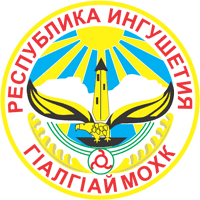 УПРАВЛЕНИЕ КУЛЬТУРНОГО НАСЛЕДИЯПРИКАЗ    «14» апреля 2021 г.  № 7 г. МагасО включении объектов, обладающих признаками объекта культурного наследия, в перечень выявленных объектов культурного наследия Республики Ингушетия (Архитектурный комплекс «Бок-гIала»)В соответствии со статьей 16.1 Федерального закона от 25 июня 2002 г. № 73-ФЗ «Об объектах культурного наследия (памятниках истории и культуры) народов Российской Федерации», порядком проведения работ по выявлению объектов, обладающих признаками объекта культурного наследия, и государственному учету объектов, обладающих признаками объекта культурного наследия, утвержденным приказом Министерства культуры Российской Федерации от 2 июля 2015 г. № 1905, приказываю:Включить объекты, обладающие признаками объекта культурного наследия, согласно приложению к настоящему приказу в перечень выявленных объектов культурного наследия Республики Ингушетия.Направить копию настоящего приказа в филиал федерального государственного бюджетного учреждения «Федеральная кадастровая палата Федеральной службы государственной регистрации, кадастра и картографии» по Республике Ингушетия в течение пяти рабочих дней со дня его подписания.Приложениек приказу Управления культурного наследия ПравительстваРеспублики Ингушетияот «14» апреля 2021 г.  № 7Объекты, обладающие признаками объекта культурного наследия, включаемые в перечень выявленных объектов культурного наследия Республики ИнгушетияРуководитель М. М. Дзарахов№ п/пНаименование объекта культурного наследияАдрес объекта культурного наследия (местонахождение)Архитектурный комплекс «Бок-гIала»Республика Ингушетия, Сунженский муниципальный район, с. п. Алкун, на возвышенности, у правого берега р. Асса (GPS-координаты: 42°58'37,46 С 45°01'54,46 B)Жилая башня архитектурного комплекса «Бок-гIала»Республика Ингушетия, Сунженский муниципальный район, с. п. Алкун, на возвышенности, у правого берега р. Асса (GPS-координаты: 42°58'37,46 С 45°01'54,46 B)Комплекс раннемусульманских погребальных стел архитектурного комплекса «Бок-гIала»Республика Ингушетия, Сунженский муниципальный район, с. п. Алкун, на возвышенности, у правого берега р. Асса (GPS-координаты: 42°58'37,46 С 45°01'54,46 B)